General Data Protection Regulation 
Consent Form
to be completed after reading the privacy statement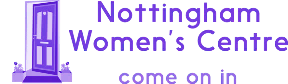 General Data Protection Regulation 
Consent Form
to be completed after reading the privacy statementGeneral Data Protection Regulation 
Consent Form
to be completed after reading the privacy statementGeneral Data Protection Regulation 
Consent Form
to be completed after reading the privacy statementGeneral Data Protection Regulation 
Consent Form
to be completed after reading the privacy statementGeneral Data Protection Regulation 
Consent Form
to be completed after reading the privacy statementGeneral Data Protection Regulation 
Consent Form
to be completed after reading the privacy statementGeneral Data Protection Regulation 
Consent Form
to be completed after reading the privacy statementGeneral Data Protection Regulation 
Consent Form
to be completed after reading the privacy statementWhat is consent?What is consent?What is consent?What is consent?What is consent?What is consent?What is consent?What is consent?What is consent?Consent means that you give us permission to record and use the information you give usWhy do I need to consent?We need your consent to comply with the General Data Protection Regulation.  Nottingham Women’s Centre sets a high standard for consent.  This is to build trust and offer you genuine choice and control over how we use your information (sometimes called data).  You do not need to consent, but it may affect some of the services that we are able to offer you.  For example, if you would like to attend a course or activity we need to pass your name on to the course provider/tutor.  We have in-house tutors as well as outside organisations such as the WEA who provide a range of courses here and rely on this information.  If you do not provide this information, you will not be able to attend.  We will take the minimum amount of information from you (basic details).  In this case it would be your name, address and contact telephone number.  Consent means that you give us permission to record and use the information you give usWhy do I need to consent?We need your consent to comply with the General Data Protection Regulation.  Nottingham Women’s Centre sets a high standard for consent.  This is to build trust and offer you genuine choice and control over how we use your information (sometimes called data).  You do not need to consent, but it may affect some of the services that we are able to offer you.  For example, if you would like to attend a course or activity we need to pass your name on to the course provider/tutor.  We have in-house tutors as well as outside organisations such as the WEA who provide a range of courses here and rely on this information.  If you do not provide this information, you will not be able to attend.  We will take the minimum amount of information from you (basic details).  In this case it would be your name, address and contact telephone number.  Consent means that you give us permission to record and use the information you give usWhy do I need to consent?We need your consent to comply with the General Data Protection Regulation.  Nottingham Women’s Centre sets a high standard for consent.  This is to build trust and offer you genuine choice and control over how we use your information (sometimes called data).  You do not need to consent, but it may affect some of the services that we are able to offer you.  For example, if you would like to attend a course or activity we need to pass your name on to the course provider/tutor.  We have in-house tutors as well as outside organisations such as the WEA who provide a range of courses here and rely on this information.  If you do not provide this information, you will not be able to attend.  We will take the minimum amount of information from you (basic details).  In this case it would be your name, address and contact telephone number.  Consent means that you give us permission to record and use the information you give usWhy do I need to consent?We need your consent to comply with the General Data Protection Regulation.  Nottingham Women’s Centre sets a high standard for consent.  This is to build trust and offer you genuine choice and control over how we use your information (sometimes called data).  You do not need to consent, but it may affect some of the services that we are able to offer you.  For example, if you would like to attend a course or activity we need to pass your name on to the course provider/tutor.  We have in-house tutors as well as outside organisations such as the WEA who provide a range of courses here and rely on this information.  If you do not provide this information, you will not be able to attend.  We will take the minimum amount of information from you (basic details).  In this case it would be your name, address and contact telephone number.  Consent means that you give us permission to record and use the information you give usWhy do I need to consent?We need your consent to comply with the General Data Protection Regulation.  Nottingham Women’s Centre sets a high standard for consent.  This is to build trust and offer you genuine choice and control over how we use your information (sometimes called data).  You do not need to consent, but it may affect some of the services that we are able to offer you.  For example, if you would like to attend a course or activity we need to pass your name on to the course provider/tutor.  We have in-house tutors as well as outside organisations such as the WEA who provide a range of courses here and rely on this information.  If you do not provide this information, you will not be able to attend.  We will take the minimum amount of information from you (basic details).  In this case it would be your name, address and contact telephone number.  Consent means that you give us permission to record and use the information you give usWhy do I need to consent?We need your consent to comply with the General Data Protection Regulation.  Nottingham Women’s Centre sets a high standard for consent.  This is to build trust and offer you genuine choice and control over how we use your information (sometimes called data).  You do not need to consent, but it may affect some of the services that we are able to offer you.  For example, if you would like to attend a course or activity we need to pass your name on to the course provider/tutor.  We have in-house tutors as well as outside organisations such as the WEA who provide a range of courses here and rely on this information.  If you do not provide this information, you will not be able to attend.  We will take the minimum amount of information from you (basic details).  In this case it would be your name, address and contact telephone number.  Consent means that you give us permission to record and use the information you give usWhy do I need to consent?We need your consent to comply with the General Data Protection Regulation.  Nottingham Women’s Centre sets a high standard for consent.  This is to build trust and offer you genuine choice and control over how we use your information (sometimes called data).  You do not need to consent, but it may affect some of the services that we are able to offer you.  For example, if you would like to attend a course or activity we need to pass your name on to the course provider/tutor.  We have in-house tutors as well as outside organisations such as the WEA who provide a range of courses here and rely on this information.  If you do not provide this information, you will not be able to attend.  We will take the minimum amount of information from you (basic details).  In this case it would be your name, address and contact telephone number.  Consent means that you give us permission to record and use the information you give usWhy do I need to consent?We need your consent to comply with the General Data Protection Regulation.  Nottingham Women’s Centre sets a high standard for consent.  This is to build trust and offer you genuine choice and control over how we use your information (sometimes called data).  You do not need to consent, but it may affect some of the services that we are able to offer you.  For example, if you would like to attend a course or activity we need to pass your name on to the course provider/tutor.  We have in-house tutors as well as outside organisations such as the WEA who provide a range of courses here and rely on this information.  If you do not provide this information, you will not be able to attend.  We will take the minimum amount of information from you (basic details).  In this case it would be your name, address and contact telephone number.  Consent means that you give us permission to record and use the information you give usWhy do I need to consent?We need your consent to comply with the General Data Protection Regulation.  Nottingham Women’s Centre sets a high standard for consent.  This is to build trust and offer you genuine choice and control over how we use your information (sometimes called data).  You do not need to consent, but it may affect some of the services that we are able to offer you.  For example, if you would like to attend a course or activity we need to pass your name on to the course provider/tutor.  We have in-house tutors as well as outside organisations such as the WEA who provide a range of courses here and rely on this information.  If you do not provide this information, you will not be able to attend.  We will take the minimum amount of information from you (basic details).  In this case it would be your name, address and contact telephone number.  Privacy Privacy Privacy Privacy Privacy Privacy Privacy Privacy Privacy The legal reasons we have for processing your data:The legal reasons we have for processing your data:The legal reasons we have for processing your data:The legal reasons we have for processing your data:The legal reasons we have for processing your data:The legal reasons we have for processing your data:The legal reasons we have for processing your data:The legal reasons we have for processing your data:The legal reasons we have for processing your data:To make a decision regarding eligibility for different projectsTo provide support and guidance to women To allow analysis of anonymous data for operational and evaluation purposes To keep you informedTo make a decision regarding eligibility for different projectsTo provide support and guidance to women To allow analysis of anonymous data for operational and evaluation purposes To keep you informedTo make a decision regarding eligibility for different projectsTo provide support and guidance to women To allow analysis of anonymous data for operational and evaluation purposes To keep you informedTo make a decision regarding eligibility for different projectsTo provide support and guidance to women To allow analysis of anonymous data for operational and evaluation purposes To keep you informedTo make a decision regarding eligibility for different projectsTo provide support and guidance to women To allow analysis of anonymous data for operational and evaluation purposes To keep you informedTo make a decision regarding eligibility for different projectsTo provide support and guidance to women To allow analysis of anonymous data for operational and evaluation purposes To keep you informedTo make a decision regarding eligibility for different projectsTo provide support and guidance to women To allow analysis of anonymous data for operational and evaluation purposes To keep you informedTo make a decision regarding eligibility for different projectsTo provide support and guidance to women To allow analysis of anonymous data for operational and evaluation purposes To keep you informedTo make a decision regarding eligibility for different projectsTo provide support and guidance to women To allow analysis of anonymous data for operational and evaluation purposes To keep you informedSharing your dataSharing your dataSharing your dataSharing your dataSharing your dataSharing your dataSharing your dataSharing your dataSharing your dataWe will not share any of your personal information with funders or any other organisations without your written or verbal permission.  Where you have given us your permission, you may withdraw it at any time.  Everything you tell us will be treated in confidence unless The information indicates a serious risk to yourself or another personA serious threat is made to a third party or it is noted that a child may be at risk Disclosure is required by law or is necessary in the public interestYou are able to review this consent at any time, see Consent Review overleafWe will not share any of your personal information with funders or any other organisations without your written or verbal permission.  Where you have given us your permission, you may withdraw it at any time.  Everything you tell us will be treated in confidence unless The information indicates a serious risk to yourself or another personA serious threat is made to a third party or it is noted that a child may be at risk Disclosure is required by law or is necessary in the public interestYou are able to review this consent at any time, see Consent Review overleafWe will not share any of your personal information with funders or any other organisations without your written or verbal permission.  Where you have given us your permission, you may withdraw it at any time.  Everything you tell us will be treated in confidence unless The information indicates a serious risk to yourself or another personA serious threat is made to a third party or it is noted that a child may be at risk Disclosure is required by law or is necessary in the public interestYou are able to review this consent at any time, see Consent Review overleafWe will not share any of your personal information with funders or any other organisations without your written or verbal permission.  Where you have given us your permission, you may withdraw it at any time.  Everything you tell us will be treated in confidence unless The information indicates a serious risk to yourself or another personA serious threat is made to a third party or it is noted that a child may be at risk Disclosure is required by law or is necessary in the public interestYou are able to review this consent at any time, see Consent Review overleafWe will not share any of your personal information with funders or any other organisations without your written or verbal permission.  Where you have given us your permission, you may withdraw it at any time.  Everything you tell us will be treated in confidence unless The information indicates a serious risk to yourself or another personA serious threat is made to a third party or it is noted that a child may be at risk Disclosure is required by law or is necessary in the public interestYou are able to review this consent at any time, see Consent Review overleafWe will not share any of your personal information with funders or any other organisations without your written or verbal permission.  Where you have given us your permission, you may withdraw it at any time.  Everything you tell us will be treated in confidence unless The information indicates a serious risk to yourself or another personA serious threat is made to a third party or it is noted that a child may be at risk Disclosure is required by law or is necessary in the public interestYou are able to review this consent at any time, see Consent Review overleafWe will not share any of your personal information with funders or any other organisations without your written or verbal permission.  Where you have given us your permission, you may withdraw it at any time.  Everything you tell us will be treated in confidence unless The information indicates a serious risk to yourself or another personA serious threat is made to a third party or it is noted that a child may be at risk Disclosure is required by law or is necessary in the public interestYou are able to review this consent at any time, see Consent Review overleafWe will not share any of your personal information with funders or any other organisations without your written or verbal permission.  Where you have given us your permission, you may withdraw it at any time.  Everything you tell us will be treated in confidence unless The information indicates a serious risk to yourself or another personA serious threat is made to a third party or it is noted that a child may be at risk Disclosure is required by law or is necessary in the public interestYou are able to review this consent at any time, see Consent Review overleafWe will not share any of your personal information with funders or any other organisations without your written or verbal permission.  Where you have given us your permission, you may withdraw it at any time.  Everything you tell us will be treated in confidence unless The information indicates a serious risk to yourself or another personA serious threat is made to a third party or it is noted that a child may be at risk Disclosure is required by law or is necessary in the public interestYou are able to review this consent at any time, see Consent Review overleafStorage, retention and deletionStorage, retention and deletionStorage, retention and deletionStorage, retention and deletionStorage, retention and deletionStorage, retention and deletionStorage, retention and deletionStorage, retention and deletionStorage, retention and deletionYour details are stored electronically on our database and on paper which is stored in locked filing cabinetsYour details will be deleted from our database and files:If you have not engaged with us for 2 yearsFor counselling purposes records will be held for 6 yearsPlease note that some funders require us to keep information for up to 10 yearsIf you withdraw consent.  You can do this in any of the following ways:letter to The Data Controller, Nottingham Women’s Centre, 30 Chaucer Street, Nottingham, NG1 5LP  email  datacontroller@nottinghamwomenscentre.com (The Data Controller) in person at reception, between 9am and 5pm, Monday to FridayYour details are stored electronically on our database and on paper which is stored in locked filing cabinetsYour details will be deleted from our database and files:If you have not engaged with us for 2 yearsFor counselling purposes records will be held for 6 yearsPlease note that some funders require us to keep information for up to 10 yearsIf you withdraw consent.  You can do this in any of the following ways:letter to The Data Controller, Nottingham Women’s Centre, 30 Chaucer Street, Nottingham, NG1 5LP  email  datacontroller@nottinghamwomenscentre.com (The Data Controller) in person at reception, between 9am and 5pm, Monday to FridayYour details are stored electronically on our database and on paper which is stored in locked filing cabinetsYour details will be deleted from our database and files:If you have not engaged with us for 2 yearsFor counselling purposes records will be held for 6 yearsPlease note that some funders require us to keep information for up to 10 yearsIf you withdraw consent.  You can do this in any of the following ways:letter to The Data Controller, Nottingham Women’s Centre, 30 Chaucer Street, Nottingham, NG1 5LP  email  datacontroller@nottinghamwomenscentre.com (The Data Controller) in person at reception, between 9am and 5pm, Monday to FridayYour details are stored electronically on our database and on paper which is stored in locked filing cabinetsYour details will be deleted from our database and files:If you have not engaged with us for 2 yearsFor counselling purposes records will be held for 6 yearsPlease note that some funders require us to keep information for up to 10 yearsIf you withdraw consent.  You can do this in any of the following ways:letter to The Data Controller, Nottingham Women’s Centre, 30 Chaucer Street, Nottingham, NG1 5LP  email  datacontroller@nottinghamwomenscentre.com (The Data Controller) in person at reception, between 9am and 5pm, Monday to FridayYour details are stored electronically on our database and on paper which is stored in locked filing cabinetsYour details will be deleted from our database and files:If you have not engaged with us for 2 yearsFor counselling purposes records will be held for 6 yearsPlease note that some funders require us to keep information for up to 10 yearsIf you withdraw consent.  You can do this in any of the following ways:letter to The Data Controller, Nottingham Women’s Centre, 30 Chaucer Street, Nottingham, NG1 5LP  email  datacontroller@nottinghamwomenscentre.com (The Data Controller) in person at reception, between 9am and 5pm, Monday to FridayYour details are stored electronically on our database and on paper which is stored in locked filing cabinetsYour details will be deleted from our database and files:If you have not engaged with us for 2 yearsFor counselling purposes records will be held for 6 yearsPlease note that some funders require us to keep information for up to 10 yearsIf you withdraw consent.  You can do this in any of the following ways:letter to The Data Controller, Nottingham Women’s Centre, 30 Chaucer Street, Nottingham, NG1 5LP  email  datacontroller@nottinghamwomenscentre.com (The Data Controller) in person at reception, between 9am and 5pm, Monday to FridayYour details are stored electronically on our database and on paper which is stored in locked filing cabinetsYour details will be deleted from our database and files:If you have not engaged with us for 2 yearsFor counselling purposes records will be held for 6 yearsPlease note that some funders require us to keep information for up to 10 yearsIf you withdraw consent.  You can do this in any of the following ways:letter to The Data Controller, Nottingham Women’s Centre, 30 Chaucer Street, Nottingham, NG1 5LP  email  datacontroller@nottinghamwomenscentre.com (The Data Controller) in person at reception, between 9am and 5pm, Monday to FridayYour details are stored electronically on our database and on paper which is stored in locked filing cabinetsYour details will be deleted from our database and files:If you have not engaged with us for 2 yearsFor counselling purposes records will be held for 6 yearsPlease note that some funders require us to keep information for up to 10 yearsIf you withdraw consent.  You can do this in any of the following ways:letter to The Data Controller, Nottingham Women’s Centre, 30 Chaucer Street, Nottingham, NG1 5LP  email  datacontroller@nottinghamwomenscentre.com (The Data Controller) in person at reception, between 9am and 5pm, Monday to FridayYour details are stored electronically on our database and on paper which is stored in locked filing cabinetsYour details will be deleted from our database and files:If you have not engaged with us for 2 yearsFor counselling purposes records will be held for 6 yearsPlease note that some funders require us to keep information for up to 10 yearsIf you withdraw consent.  You can do this in any of the following ways:letter to The Data Controller, Nottingham Women’s Centre, 30 Chaucer Street, Nottingham, NG1 5LP  email  datacontroller@nottinghamwomenscentre.com (The Data Controller) in person at reception, between 9am and 5pm, Monday to FridayPreferencesPreferencesPreferencesPreferencesPreferencesPreferencesPreferencesPreferencesPreferencesWe sometimes need more than just your basic details to refer you to other agencies. For example, if you would like support with your finances we would need information about your income and outgoings.  If there is a particular agency that you do not want us to refer you to please identify it/them here:We sometimes need more than just your basic details to refer you to other agencies. For example, if you would like support with your finances we would need information about your income and outgoings.  If there is a particular agency that you do not want us to refer you to please identify it/them here:We sometimes need more than just your basic details to refer you to other agencies. For example, if you would like support with your finances we would need information about your income and outgoings.  If there is a particular agency that you do not want us to refer you to please identify it/them here:We sometimes need more than just your basic details to refer you to other agencies. For example, if you would like support with your finances we would need information about your income and outgoings.  If there is a particular agency that you do not want us to refer you to please identify it/them here:We sometimes need more than just your basic details to refer you to other agencies. For example, if you would like support with your finances we would need information about your income and outgoings.  If there is a particular agency that you do not want us to refer you to please identify it/them here:We sometimes need more than just your basic details to refer you to other agencies. For example, if you would like support with your finances we would need information about your income and outgoings.  If there is a particular agency that you do not want us to refer you to please identify it/them here:We sometimes need more than just your basic details to refer you to other agencies. For example, if you would like support with your finances we would need information about your income and outgoings.  If there is a particular agency that you do not want us to refer you to please identify it/them here:We sometimes need more than just your basic details to refer you to other agencies. For example, if you would like support with your finances we would need information about your income and outgoings.  If there is a particular agency that you do not want us to refer you to please identify it/them here:We sometimes need more than just your basic details to refer you to other agencies. For example, if you would like support with your finances we would need information about your income and outgoings.  If there is a particular agency that you do not want us to refer you to please identify it/them here:I agree to be contacted by Nottingham Women’s Centre by: I agree to be contacted by Nottingham Women’s Centre by: I agree to be contacted by Nottingham Women’s Centre by: I agree to be contacted by Nottingham Women’s Centre by: I agree to be contacted by Nottingham Women’s Centre by: I agree to be contacted by Nottingham Women’s Centre by: I agree to be contacted by Nottingham Women’s Centre by: I agree to be contacted by Nottingham Women’s Centre by: I agree to be contacted by Nottingham Women’s Centre by:  Telephone  (enter tel no) Telephone  (enter tel no) Telephone  (enter tel no) Telephone  (enter tel no)Email (enter email address)Email (enter email address)Email (enter email address)Email (enter email address)Text/SMS (enter mobile no)Text/SMS (enter mobile no)Text/SMS (enter mobile no)Text/SMS (enter mobile no)Letter (enter address)Letter (enter address)Letter (enter address)Letter (enter address)Message on home phone (enter tel no)Message on home phone (enter tel no)Message on home phone (enter tel no)Message on home phone (enter tel no)Message on home phone (enter tel no)Message on mobile phone (enter mobile no)Message on mobile phone (enter mobile no)Message on mobile phone (enter mobile no)Message on mobile phone (enter mobile no)Message on mobile phone (enter mobile no)Do you agree to have your photograph taken for publicity purposes?Do you agree to have your photograph taken for publicity purposes?Do you agree to have your photograph taken for publicity purposes?Do you agree to have your photograph taken for publicity purposes?Do you agree to have your photograph taken for publicity purposes?Do you agree to have your photograph taken for publicity purposes?Do you agree to have your photograph taken for publicity purposes?Do you agree to have your photograph taken for publicity purposes?Do you agree to have your photograph taken for publicity purposes?I am aware that I can review my consent at any timeI am aware that I can review my consent at any timeI am aware that I can review my consent at any timeI am aware that I can review my consent at any timeI am aware that I can review my consent at any timeI am aware that I can review my consent at any timeI am aware that I can review my consent at any timeI am aware that I can review my consent at any timeI am aware that I can review my consent at any timePrivacy StatementPrivacy StatementPrivacy StatementPrivacy StatementPrivacy StatementPrivacy StatementPrivacy StatementPrivacy StatementPrivacy StatementI have read and understood the Privacy Statement (there is a copy of the Privacy Statement on the wall of each room at the Centre)I have read and understood the Privacy Statement (there is a copy of the Privacy Statement on the wall of each room at the Centre)I have read and understood the Privacy Statement (there is a copy of the Privacy Statement on the wall of each room at the Centre)I have read and understood the Privacy Statement (there is a copy of the Privacy Statement on the wall of each room at the Centre)I have read and understood the Privacy Statement (there is a copy of the Privacy Statement on the wall of each room at the Centre)I have read and understood the Privacy Statement (there is a copy of the Privacy Statement on the wall of each room at the Centre)I have read and understood the Privacy Statement (there is a copy of the Privacy Statement on the wall of each room at the Centre)I have read and understood the Privacy Statement (there is a copy of the Privacy Statement on the wall of each room at the Centre)I have read and understood the Privacy Statement (there is a copy of the Privacy Statement on the wall of each room at the Centre)Name (please print)Name (please print)Name (please print)SignatureSignatureSignatureDateDateDateMonitoring Information (optional)Monitoring Information (optional)Monitoring Information (optional)Monitoring Information (optional)Monitoring Information (optional)Monitoring Information (optional)Monitoring Information (optional)Monitoring Information (optional)Monitoring Information (optional)This information can be useful when we are applying for funding for new projects, it shows funders the geographical areas that we are reaching women from, their age groups and backgrounds.This information can be useful when we are applying for funding for new projects, it shows funders the geographical areas that we are reaching women from, their age groups and backgrounds.This information can be useful when we are applying for funding for new projects, it shows funders the geographical areas that we are reaching women from, their age groups and backgrounds.This information can be useful when we are applying for funding for new projects, it shows funders the geographical areas that we are reaching women from, their age groups and backgrounds.This information can be useful when we are applying for funding for new projects, it shows funders the geographical areas that we are reaching women from, their age groups and backgrounds.This information can be useful when we are applying for funding for new projects, it shows funders the geographical areas that we are reaching women from, their age groups and backgrounds.This information can be useful when we are applying for funding for new projects, it shows funders the geographical areas that we are reaching women from, their age groups and backgrounds.This information can be useful when we are applying for funding for new projects, it shows funders the geographical areas that we are reaching women from, their age groups and backgrounds.This information can be useful when we are applying for funding for new projects, it shows funders the geographical areas that we are reaching women from, their age groups and backgrounds.Date of birthDate of birthPostcodeEthnicity (please state your ethnic background)Ethnicity (please state your ethnic background)Ethnicity (please state your ethnic background)Ethnicity (please state your ethnic background)Ethnicity (please state your ethnic background)Ethnicity (please state your ethnic background)Ethnicity (please state your ethnic background)Ethnicity (please state your ethnic background)Ethnicity (please state your ethnic background)